Engl.Ch.
Brockenhurst Rally
United KingdomEngl.Ch.
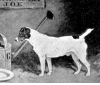 Brockenhurst Joe
United Kingdom
1874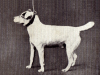 Belgrave Joe
White Brown 
United Kingdom
1868Belvoir Joé
United KingdomEngl.Ch.
Brockenhurst Rally
United KingdomEngl.Ch.
Brockenhurst Joe
United Kingdom
1874Belgrave Joe
White Brown 
United Kingdom
1868Branson's White Vic
United KingdomEngl.Ch.
Brockenhurst Rally
United KingdomEngl.Ch.
Brockenhurst Joe
United Kingdom
1874Turner's Tricksey
United KingdomEngl.Ch.
Chance
United KingdomEngl.Ch.
Brockenhurst Rally
United KingdomEngl.Ch.
Brockenhurst Joe
United Kingdom
1874Turner's Tricksey
United KingdomRuby
United KingdomEngl.Ch.
Brockenhurst Rally
United KingdomMoss II
United KingdomEngl.Ch.
Bitters
United KingdomEngl.Ch.
Old (Weißer) Tyrant
United KingdomEngl.Ch.
Brockenhurst Rally
United KingdomMoss II
United KingdomEngl.Ch.
Bitters
United Kingdom     Add DogEngl.Ch.
Brockenhurst Rally
United KingdomMoss II
United KingdomMoss I
United KingdomHornet
United KingdomEngl.Ch.
Brockenhurst Rally
United KingdomMoss II
United KingdomMoss I
United KingdomJuddy
United Kingdom
1868